Положение о Всероссийском Слете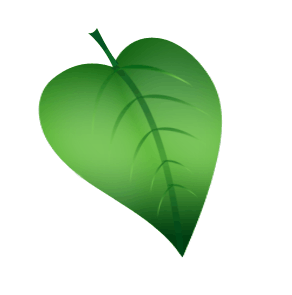 молодых поэтов «Зеленый листок»1. Общие положения1.1. Настоящее положение определяет цели, порядок, особенности  проведения Всероссийского Слета молодых поэтов «Зелёный листок» с 15 по 16 июля 2017 года (далее – Слет).1.2. Слет проводится ГАУК ТО «Дом поэзии Андрея Дементьева».1.3. Организатором Слета является «Дом поэзии Андрея Дементьева» (далее – Организатор).1.4. Организатор Слета обеспечивает:- подготовку документации для проведения Слета;- формирование компетентного жюри из известных деятелей литературы и искусства, общественных деятелей, которое выполняет работу по отбору молодых поэтов для участия в Слете;- проведение отбора молодых поэтов для участия в Слете;- проведение Слета с 15 по 16 июля 2017 года;- проведение мастер-классов, творческих мастерских от ведущих поэтов России в рамках Слета;- освещение Слета и его итогов в средствах массовой информации;- проведение отбора стихов для публикации в поэтическом сборнике;- использование полученной от участников Слета информации, в том числе персональных данных, исключительно в некоммерческих целях, оговоренных настоящим положением. 	1.5.Целями Слета являются:- пропаганда русского языка, его богатства, красоты, глубины среди молодежи;- выявление новых литературных талантов среди молодых поэтов, пишущих стихи на русском языке;- отбор лучших стихотворных произведений молодых поэтов, помощь в организации публикаций и выступлений, содействие творческому росту и известности авторов.1.6. Сроки проведения отбора участников Слета  с 20.06.2017 по10.08.2017 г.2. Условия проведения Слета2.1. К участию в Слете допускаются лица от 16 до 27 лет (включительно), создающие стихотворные произведения, написанные на русском языке гражданами Российской Федерации и прошедшими предварительный отбор. 2.2. Подать заявки на участие в Слете имеют право молодые авторы, в возрасте от 16 до 27 лет (включительно). Возраст участников фиксируется на момент подачи заявки об участии (по дате отправки электронного письма или почтовому штемпелю). 2.3. Для участия в Слете необходимо заполнить заявление (форма прилагается) с предоставлением достоверных данных об авторе и согласием на обработку персональных данных. 2.4. Участник Слета обязуется, по просьбе Организатора, представить документы, подтверждающие сведения об участнике, сообщенные им при подаче заявки. В случае отказа или уклонения участника Слета от представления соответствующих документов, Организатор вправе принять решение об отстранении этого участника от участия в конкурсном отборе.2.5. Тематика представленных на Слет произведений должна соответствовать целям и задачам Слета.2.6. Участвуя в конкурсном отборе для участия в Слете, Автор подтверждает, что представленные произведения ранее нигде не публиковались.2.7. Представленные на Слет работы должны быть написаны автором самостоятельно. Коллективные работы не рассматриваются. При выявлении плагиата, участник отстраняется от участия в Слете. В случае, если участник публиковал работу, представленную на конкурс под псевдонимом (в том числе в сети Интернет), он обязан сообщить об этом в заявке на участие в Слете.2.8. Организатор не рецензирует присланные на Слет произведения, не возвращает их (в случае, если они присланы по почте на бумажном носителе), не вступает с авторами в дискуссию.2.9.  Организатор не рассматривает присланные на Слет произведения, не соответствующие условиям Слета.2.10. Деятельность Слета освещаются в средствах массовой информации и в сети Интернет.3. Требования к оформлению конкурсных работ для Слета3.1. Работы, представленные авторами для участия в Слете, могут содержать не более 3 (трех) поэтических произведений, общее количество строк в которых не должно превышать 100 (сто).3.2. Под поэтическими произведениями для целей настоящего Слета понимаются произведения в любом жанре, обладающие признаками стиха. Не допускаются стихи в прозе, верлибр, переводы с других языков. 3.3. Работы с нецензурной лексикой, а также содержащие призывы к насилию,  разжигающие национальную рознь и расовую дискриминацию, содержащие элементы порнографии к Слету не допускаются.3.4. Работы принимаются в следующем формате: текстовый редактор WORD, шрифт Times New Roman, 12 кегль, интервал 1,5. 3.5. Прием заявок для участия в Слете осуществляется в электронном и печатном виде с 20.06.2017 г. по 10.07.2017 г. включительно.3.6. Конкурсные заявки могут быть поданы посредством электронной почты (по адресу dom.poezii@mail.ru с пометкой «Для Слета») либо путем передачи электронного или бумажного носителя информации (печатного текста) по адресу г.Тверь ул. Володарского, дом 18/20.4. Оценка произведений участников Слета 4.1. Для оценки произведений участников Организатор формирует жюри в количестве 5 (пяти) человек во главе с Председателем жюри. 4.2. Жюри осуществляет художественную оценку присланных работ и определяет участников Слета в период с 20.06.2017 г. по 12.07.2017 г.4.3. По итогам работы жюри Авторы приглашаются в Тверь для участия в Слете, лучшие стихи публикуются в поэтическом сборнике.5. Порядок объявления участников Слета 5.1. Результаты работы жюри станут известны  12 июля 2017 года и будут размещены на сайте «Дома поэзии Андрея Дементьева».